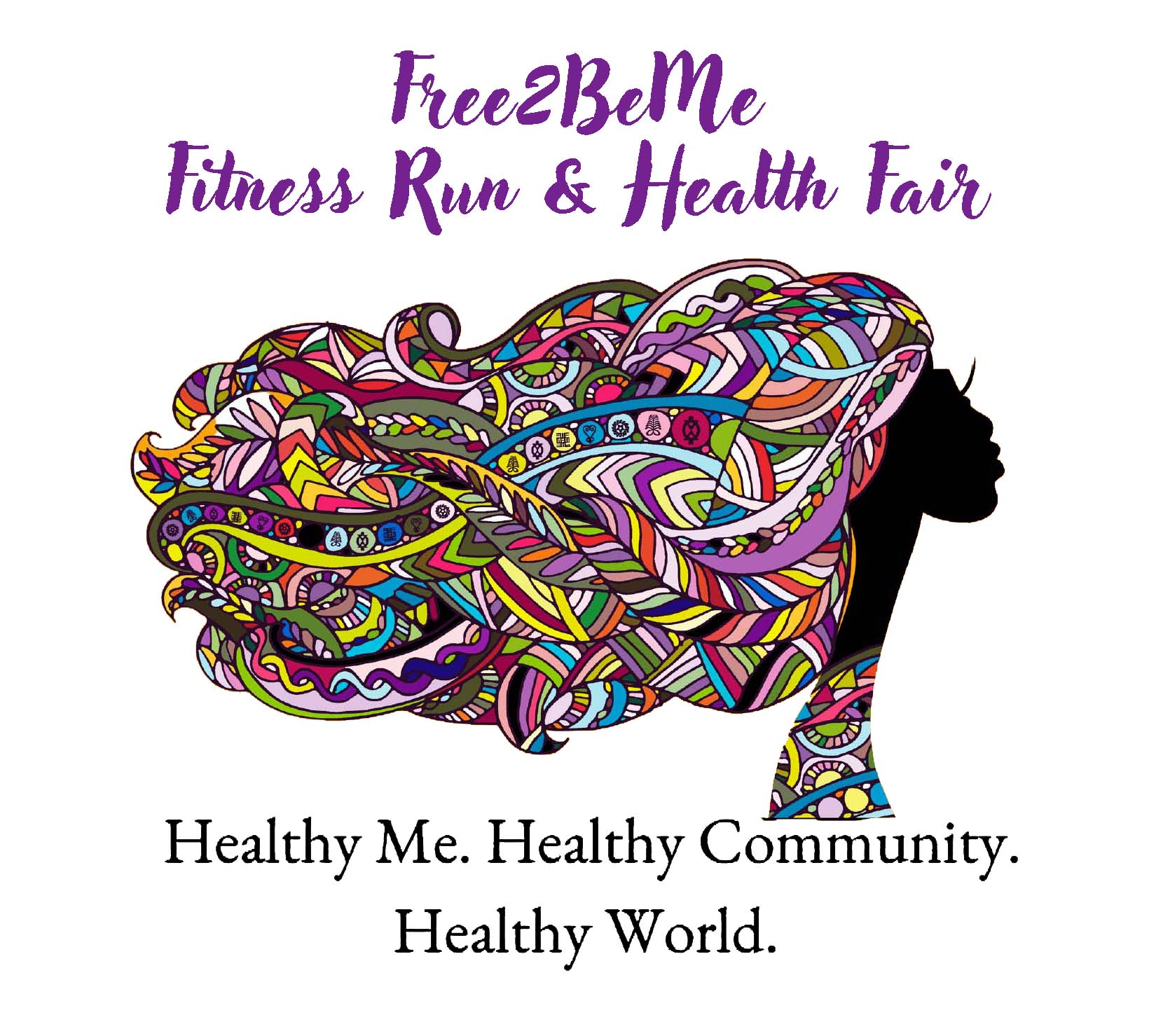 May 30th, Memorial DayFree2BeMe Fitness Run & Health FairThis Memorial Day, run, walk, or stroll over to Tin Can Alley to join the 10k, 5k or Children’s 1k race,  celebrate healthy choices, learn about new neighbors, discover new organizations, and express yourself fully in the Free2BeMe Costume Contest.Find out more:                            Register now : 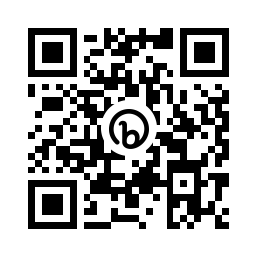 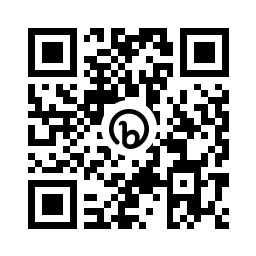 Xxxx 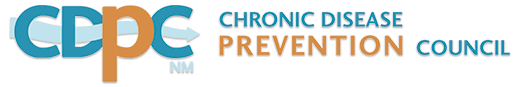 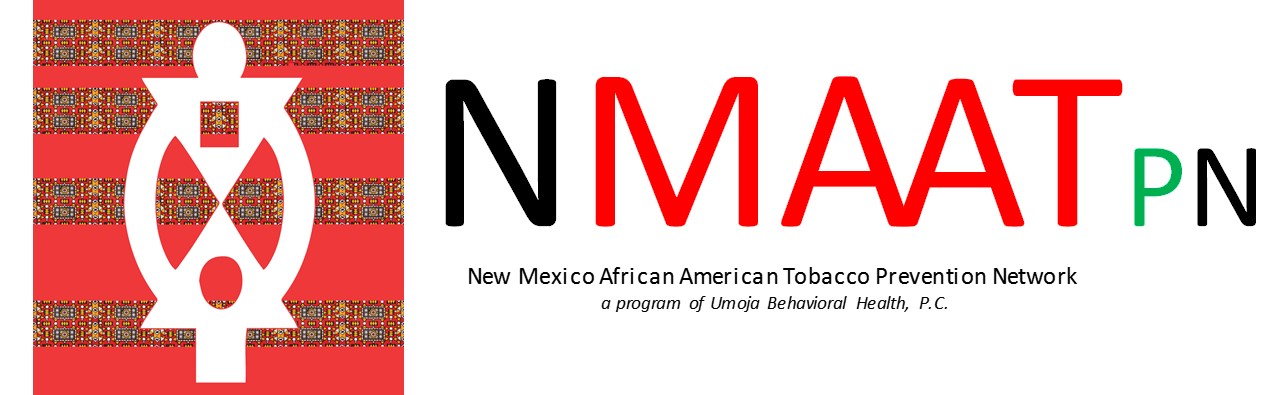 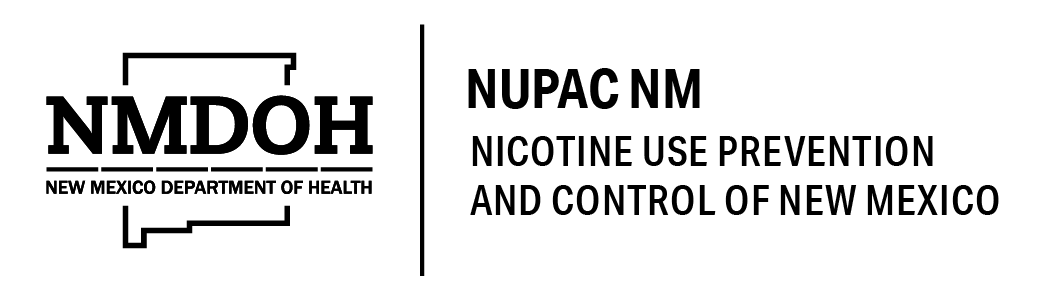 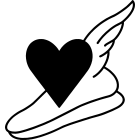                                                 HEART & SOLE SPORTSRegister for 10k, 5k or Kids 1k RacesCostume Contest? Ya Betcha…20 Vendors Peddling Health & WellnessCV19 Vaccinations, healthcare information, & moreCollecting non-perishables for the Road Runner Food Bank!TCR ProductionsRegister for the Race atFind Out More:https://nmaatp.com/free2beme